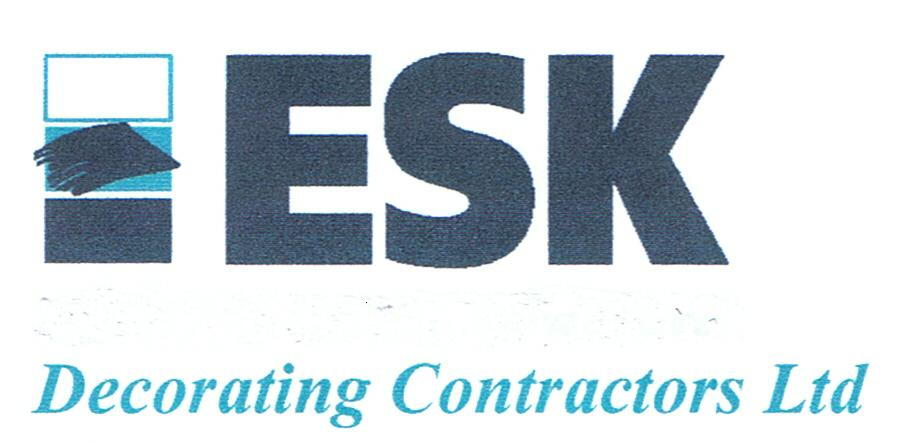 SITE INDUCTION AND METHOD STATEMENT BRIEFING REGISTERJob No: …..Site:  ……………………The site supervisor following induction is to brief each operative on the contents of the Method Statement, Risk & COSHH assessments and this is to be recorded above.Site OperativeName:Induction method, risk & COSHH briefDate:Site Operative signatureSite Supervisor signature